Информация о результатах проведениивсероссийских проверочных  работ в 4-х классах по предметам«русский язык», «математика», «окружающий мир» в 2020/2021 учебном году Всероссийские проверочные работы проводились в  соответствии с приказами Министерства образования и науки РФ от 20.10. 2017  №1025 «О проведении мониторинга качества образования»; приказа  Федеральной службы по надзору в сфере образования и науки (Рособрнадзора) от 11.02.2021г. №119 «О проведении Федеральной службой по надзору в сфере образования и науки мониторинга качества подготовки обучающихся общеобразовательных организаций в форме всероссийских проверочных работ в 2021 году»; приказа департамента образования и молодежной политики Ханты-Мансийского автономного округа-Югры от 15.02.2021г. №10-П-192 «О проведении мониторинга качества общего образования в Ханты-Мансийском автономном округе-Югре»; приказа департамента образования и молодежной политики Ханты-Мансийского автономного округа-Югры от 01.03.2021г. №1—П-279 «Об организации проведения всероссийских проверочных работна территории Ханты-Мансийского автономного округа – Югры в 2021 году»; приказа департамента образования Администрации города Сургута от 10.03.2021 №12-03-121/1 «О проведении мониторинга качества подготовки обучающихся общеобразовательных учреждений в форме всероссийских проверочных работ в 2021 году»Результаты всероссийских проверочных работ в 4 классах по предметам «русский язык», «математика», «окружающий мир» (2021 год).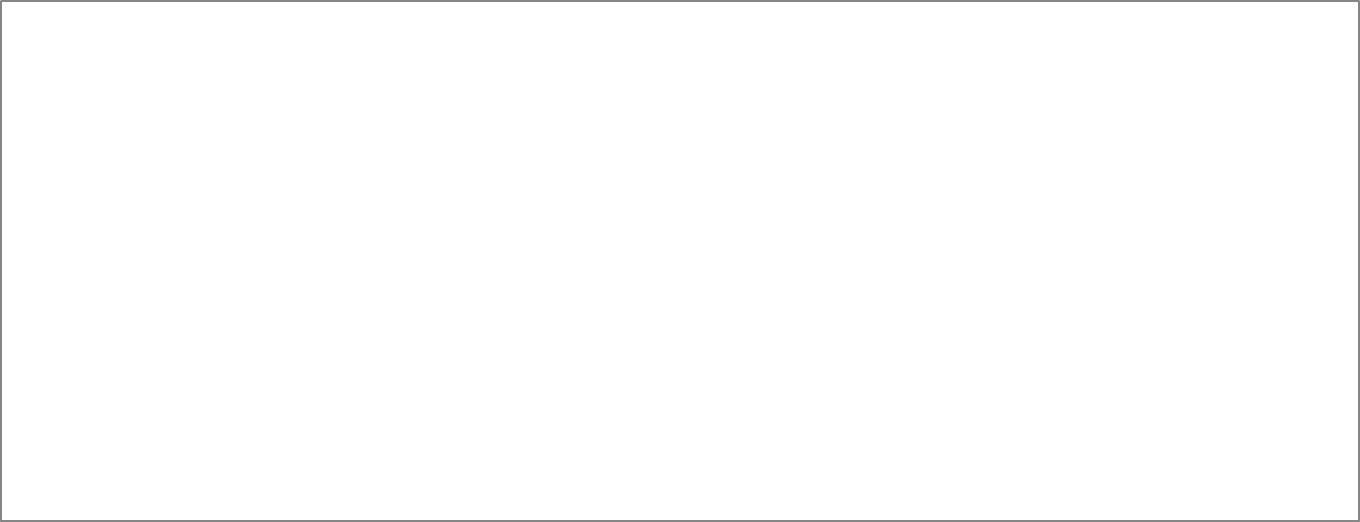 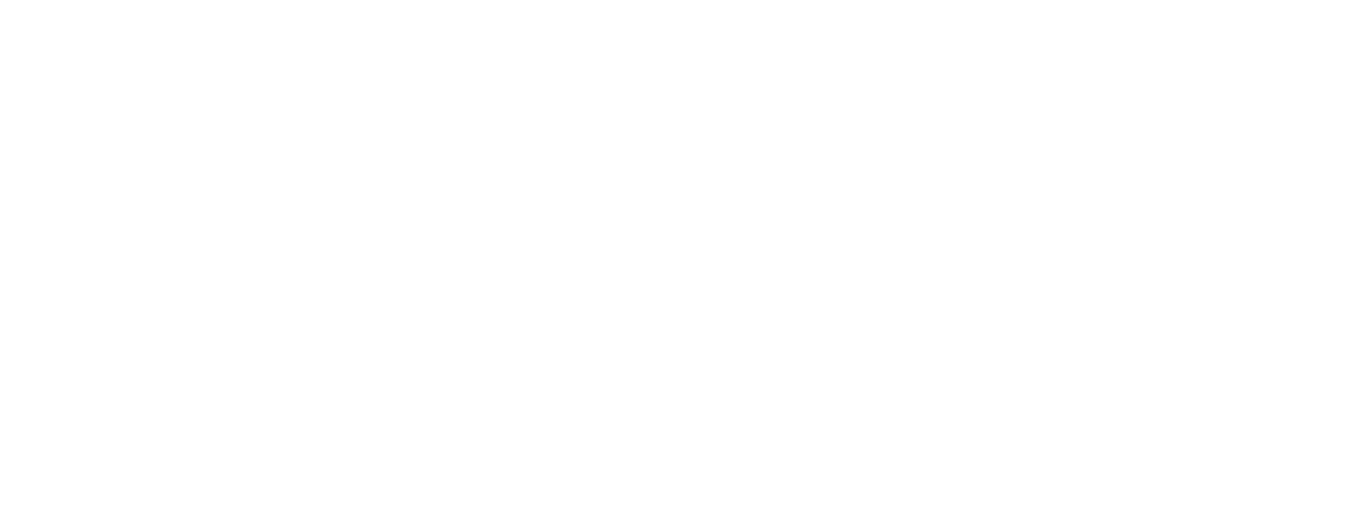 